ΕΛΛΗΝΙΚΗ ΔΗΜΟΚΡΑΤΙΑ			         ΣΥΡΟΣ-ΕΡΜΟΥΠΟΛΗ: 05-04-2022ΠΕΡΙΦΕΡΕΙΑ ΝΟΤΙΟΥ ΑΙΓΑΙΟΥ	          Αριθ. Πρωτ : οικ. 653ΓΕΝΙΚΗ ΔΙΕΥΘΥΝΣΗ  ΑΝΑΠΤΥΞΗΣΔΙΕΥΘΥΝΣΗ ΑΝΑΠΤΥΞΗΣ  ΚΥΚΛΑΔΩΝ ΠΕΡΙΦΕΡΕΙΑΚΗ ΕΝΟΤΗΤΑ ΣΥΡΟΥΤαχ. Δ/νση: Αντωνίου ΜάτεσηΤαχ. Κώδικας : 84100Τηλέφωνο: 2281088742 / 82561Πληροφορίες : Δ. Αλεξανδρής Αριθ. συσκ. Τηλ/τυπίας  : 2281077151Ηλεκτρονική Διεύθυνση : dak@1730.syzefxis.gov.grΔΕΛΤΙΟ ΜΕΣΩΝ ΤΙΜΩΝ ΤΡΟΦΙΜΩΝ ΑΝΑ ΚΑΤΗΓΟΡΙΑ ΤΗΝ             ΤΡΙΤΗ 05-04-2022 ΓΙΑ ΤΗΝ ΣΥΡΟ (Τιμές πινακίδας με ΦΠΑ)Στις παρακάτω σελίδες μπορείτε να δείτε ενδεικτικές τιμές  τροφίμων ανά κατηγορία όπως  πάρθηκαν από το Τμήμα Εμπορίου της Διεύθυνσής  μας. 	Ο ΠΡΟΪΣΤΑΜΕΝΟΣ  	ΤΜΗΜΑΤΟΣ ΕΜΠΟΡΙΟΥ                                                                                                       κ.α.α.   	ΔΗΜΗΤΡΙΟΣ ΑΛΕΞΑΝΔΡΗΣΔΕΛΤΙΟ ΜΕΣΩΝ ΤΙΜΩΝ ΤΡΟΦΙΜΩΝ ΑΝΑ ΚΑΤΗΓΟΡΙΑ ΤΗΝ            ΤΡΙΤΗ 05-04-2022 ΓΙΑ ΤΗΝ ΣΥΡΟ(Τιμές πινακίδας με ΦΠΑ)ΟΠΩΡΟΠΩΛΕΙΑ ΚΡΕΟΠΩΛΕΙΑΥΠΕΡΑΓΟΡΕΣ ΤΡΟΦΙΜΩΝ-SUPER MARKETΕΙΔΟΣΜΕΣΗ ΤΙΜΗ ΑΓΓΟΥΡΙΑ2,55 € ΚΙΛΟΑΝΗΘΟΣ τεμ0,53 τεμ €ΑΧΛΑΔΙΑ2,93 € ΚΙΛΟΒΕΡΙΚΟΚΑ-----  € ΚΙΛΟΚΑΡΟΤΑ1,22 € ΚΙΛΟΚΑΡΠΟΥΖΙΑ------ΚΛΙΜΕΝΤΙΝΙΑ3,11 € ΚΙΛΟΜΑΝΤΑΡΙΝΙΑ------ΚΟΛΟΚΥΘΙΑ2,29 € ΚΙΛΟΚΡΕΜΜΥΔΙΑ0,94 € ΚΙΛΟΛΑΧΑΝΟ   1,15 € ΚΙΛΟΛΕΜΟΝΙΑ1,60 € ΚΙΛΟΜΑΪΝΤΑΝΟΣ τεμ   0,50 τεμ €ΜΑΡΟΥΛΙΑ2,30 € ΚΙΛΟΜΗΛΑ2,07 € ΚΙΛΟΜΠΑΝΑΝΕΣ2,19 € ΚΙΛΟΝΕΚΤΑΡΙΝΙΑ------ΝΤΟΜΑΤΕΣ   2,42 € ΚΙΛΟΠΕΠΟΝΙΑ------ΠΙΠΕΡΙΕΣ ΠΡΑΣΙΝΕΣ 5,38 € ΚΙΛΟΠΟΡΤΟΚΑΛΙΑ   1,05 € ΚΙΛΟΠΡΑΣΑ2,25 € ΚΙΛΟΡΟΔΑΚΙΝΑ------ΣΕΛΙΝΟ τεμ   0,50 τεμ €ΣΚΟΡΔΑ   5,38 € ΚΙΛΟΣΤΑΦΥΛΙΑ (Σταφίδα)                                -------ΠΑΤΑΤΕΣ1,20 € ΚΙΛΟΚΡΕΜΜΥΔΙΑ ΦΡΕΣΚΑ 2,81 € ΚΙΛΟΜΠΡΟΚΟΛΟ   3,58 € ΚΙΛΟΚΟΥΝΟΥΠΙΔΙ   2,44 € ΚΙΛΟΣΑΛΑΤΑ ΓΑΛΛΙΚΗ τεμ   1,34 τεμ €ΜΕΛΙΤΖΑΝΕΣ3,27 € ΚΙΛΟΕΙΔΟΣΜΕΣΗ ΤΙΜΗ ΚΙΜΑΣ ΛΑΠΑ ΒΟΕΙΟ ΝΩΠΟ Α΄ ΠΟΙΟΤΗΤΑΣ ΝΕΑΡΟ ΖΩΟ8,89 € ΚΙΛΟ ΚΙΜΑΣ ΒΟΕΙΟ ΝΩΠΟ Α΄ ΠΟΙΟΤΗΤΑΣ ΝΕΑΡΟ ΖΩΟ10,78 € ΚΙΛΟΚΟΤΟΠΟΥΛΟ ΝΩΠΟ ΤΥΠΟΥ 65% Α΄ ΠΟΙΟΤΗΤΑΣ4,05 € ΚΙΛΟΚΡΕΑΣ ΒΟΕΙΟ ΝΩΠΟ Α΄ ΠΟΙΟΤΗΤΑΣ ΝΕΑΡΟ ΖΩΟ Α/Ο10,85 € ΚΙΛΟΣΠΑΛΑ ΧΟΙΡΙΝΗ ΜΕ ΟΣΤΑ5,13 € ΚΙΛΟΣΠΑΛΑ ΧΟΙΡΙΝΗ ΧΩΡΙΣ ΟΣΤΑ6,13 € ΚΙΛΟΚΟΤΟΠΟΥΛΟ ΣΤΗΘΟΣ ΦΙΛΕΤΟ   8,60 € ΚΙΛΟΚΟΤΟΠΟΥΛΟ ΜΠΟΥΤΙ ΦΙΛΕΤΟ7,65 € ΚΙΛΟΒΟΕΙΟΝ ΛΑΙΜΟΣ Μ/Ο (ΝΕΑΡΟ)8,48 € ΚΙΛΟΚΙΜΑΣ ΚΟΤΟΠΟΥΛΟ 8,60 € ΚΙΛΟΧΟΙΡΙΝΕΣ ΜΠΡΙΖΟΛΕΣ ΛΑΙΜΟΥ5,49 € ΚΙΛΟΦΙΛΕΤΟ ΚΟΤΟΠΟΥΛΟ ΣΝΙΤΣΕΛ ΠΑΝΕ9,10 € ΚΙΛΟΧΟΙΡΙΝΑ ΣΟΥΒΛΑΚΙΑ6,92 € ΚΙΛΟΑΡΝΙ ΣΥΚΩΤΑΡΙΑ   9,10 € ΚΙΛΟΑΡΝΙ ΓΑΛΑΚΤΟΣ   9,85 € ΚΙΛΟΚΑΤΣΙΚΙ   10,28 € ΚΙΛΟΚΟΤΟΠΟΥΛΟ ΣΤΗΘΟΣ ΜΕ ΔΕΡΜΑ   5,32 € ΚΙΛΟΠΟΝΤΙΚΙ ΜΟΣΧΑΡΙΣΙΟ  10,72 € ΚΙΛΟΕΙΔΟΣΜΕΣΗ ΤΙΜΗ ΕΞ. ΠΑΡΘΕΝΟ ΕΛΑΙΟΛΑΔΟ 1ΛΤ6,12 €ΑΡΑΒΟΣΙΤΕΛΑΙΟ 5ΛΤ12,15 €ΜΠΑΚΑΛΙΑΡΟΣ ξαρμυρισμένος ΚΤΨ ΚΙΛΟ9,38 €ΣΑΡΔΕΛΑ ΚΤΨ ΚΙΛΟ4,11 €ΠΕΡΚΑ φιλέτο KTΨ ΚΙΛΟ12,77 €ΒΟΥΤΥΡΟ ΦΡΕΣΚΟ 500γρ6,57 €ΜΑΡΓΑΡΙΝΗ 2000γρ9,14 €ΧΤΑΠΟΔΙ ΚΤΨ ΚΙΛΟ15,81 €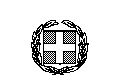 